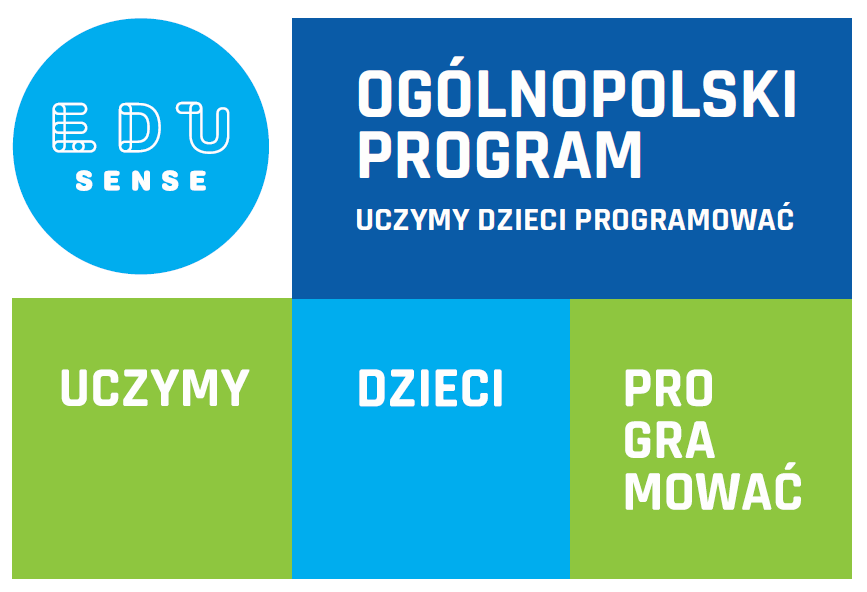 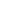   Innowacja pedagogiczna 1-2-3 Koduj Ty!Temat innowacji: 1-2-3 Koduj Ty!Nazwa placówki: Zespół Szkoły Podstawowej nr 2 i Przedszkola w ZagnańskuAutorzy innowacji: Marzena Gała, Patrycja Hanulak-Zemsta, Dagmara Szymkiewicz, Agata Kopeć, Agnieszka Bekier;Koordynator innowacji: Marzena GałaPrzedmiot, na którym będzie wprowadzona innowacja: edukacja wczesnoszkolna; Innowacja pedagogiczna realizowana będzie w klasach: 1a, 1b, 2b, 3a, 3b.Rodzaj innowacji: programowo – metodycznaData wprowadzenia innowacji: październik 2019 - styczeń 2020;Data zakończenia innowacji: styczeń 2020Motywacja i cele wprowadzenia innowacjiInnowacja „1-2-3 koduj Ty” jest odpowiedzią na aktualne potrzeby dzieci, wymogi edukacyjne zawarte w podstawie programowej kształcenia ogólnego oraz opublikowane przez Ministerstwo Edukacji Narodowej kierunki polityki oświatowej państwa na rok szkolny 2019/2020. Do stworzenia innowacji zainspirował nas udział w programie edukacyjnym Uczymy Dzieci Programować, zdobyte w nim doświadczenia oraz udostępniane uczestnikom materiały dydaktyczne.Głównym celem wprowadzanej innowacji jest rozwijanie u wychowanków uniwersalnych kompetencji, takich jak: logiczne myślenie, zadaniowe podejście do stawianych problemów, czy umiejętność pracy zespołowej w sposób najbardziej przyjazny dzieciom: w zabawie, w ruchu, poprzez doświadczanie i eksperymentowanie.Opis innowacji:Wstęp:Uczenie logicznego myślenia, zadaniowego podejścia do stawianych problemów, pracy zespołowej, odpowiedzialnego korzystania z urządzeń mobilnych ważne jest już od najmłodszych lat. Kompetencje cyfrowe kształtować możemy w różnym okresie, w połączeniu z innymi ważnymi dla dziecka tematami, pamiętając o dopasowaniu metod do wieku i możliwości rozwojowych naszych wychowanków.Dzieci z natury są ciekawe świata, chcą doświadczać, eksperymentować, działać. Odpowiedzią na wyżej wymienione potrzeby małego człowieka może być innowacja wprowadzająca edukację w modelu STEAM (Science, Technologies, Engineering, Arts, Mathematics). Idea STEAM to spójne połączenie wiedzy z różnych obszarów: nauki, technologii, inżynierii, sztuki oraz matematyki. Taki sposób pracy powoduje, że dziecko z biernego odbiorcy staje się twórcą, konstruktorem poszukującym najlepszych rozwiązań. Uczniowie angażując w działaniu wszystkie zmysły zdecydowanie lepiej zapamiętują to, czego się uczą. Efektywność takich zajęć jest wyższa niż zajęć prowadzonych metodami transmisyjnymi, gdzie uczeń jest wyłącznie biernym odbiorcą podawanych mu treści.Zaproponowane aktywności w ramach innowacji „1-2-3 koduj Ty” pozytywnie wpłyną na wszechstronny rozwój dziecka, a zdobyte podczas zajęć kompetencje zostaną wykorzystane przez dziecko, niezależnie od tego, czy będzie chciało w dalszej przyszłości poszerzać swoje umiejętności w zakresie programowania, czy nie.Cele innowacji:Kształtowanie miękkich kompetencji: rozwijanie logicznego algorytmicznego myślenia, zadaniowego podejścia do stawianych problemów, kreatywności, Kształtowanie umiejętności pracy w zespołach, szukania kompromisów, optymalnych rozwiązań,Stopniowe i odpowiedzialne wprowadzanie dzieci w cyfrowy świat, świadome, czynne i twórcze korzystanie z nowoczesnych technologii.Metody i formy:Metody: podające, poszukujące, praktycznego działania,Formy: grupowe, zespołowe, indywidualneWykorzystywane narzędzia dydaktyczne Narzędzia do kodowania offline (mata do kodowania, krążki, kolorowe kubki, kolorowe kartki, klocki, szarfy gimnastyczne),Roboty edukacyjne - ozoboty, Mobilny sprzęt komputerowy z dostępem do Internetu,Tablica multimedialnaKorzyści wdrożenia innowacji (przewidywane osiągnięcia):Uczniowie:Eksperymentują, szukają różnych rozwiązań stawianych im problemów, Chętnie pracują w zespołach, dyskutują i szukają kompromisowych rozwiązań, biorąc pod uwagę potrzeby i oczekiwania innych,Bezpiecznie, świadomie, czynnie i twórczo korzystają z nowoczesnych technologiiNauczyciele:Chętnie sięgają po narzędzia TiK w swojej pracy, Poszerzają swoje kwalifikacje, kompetencje, Rodzice uczniów:Chętnie współpracują z placówką, do której uczęszcza ich dziecko,Poszerzają swoją wiedzę na temat korzystania z nowoczesnych technologii przez dzieci;Placówka:Wzbogacenie bazy placówki o materiały dydaktyczno - metodyczne,Podniesienie prestiżu placówki w środowisku lokalnymCzęstotliwość zajęć:Raz w tygodniu Bloki tematyczne zajęć (zajęcia uwzględniają podstawę programową kształcenia ogólnego dla pierwszego etapu edukacyjnego, są jej uzupełnieniem, rozszerzeniem, podczas opracowywania szczegółowych scenariuszy wykorzystane zostały materiały dydaktyczne stworzone w ramach programu Uczymy dzieci programować):Moja miejscowość, mój dom,Oto ja - zmysły,Jesień na talerzu,W zdrowym ciele, zdrowy duch,Jesień w sadzie i ogrodzie,W poszukiwaniu skarbów jesieni,Srebrne kropelki - doświadczenia z wodą,Kap, kap, kap - kodowanie w rytmie deszczu,Pada, pada, pada, wieje, wieje, grzmi…,Na starych fotografiach,Nie tylko na poczcie - różne sposoby komunikacji,Wielkie wynalazki, wielcy wynalazcy,Na tropie zimy,Zimą dzieci się nie nudzą.Oraz dodatkowe: (do wyboru przez prowadzących innowacje)Dzień postaci z bajek,Dzień Edukacji Narodowej,Święto Niepodległości,Dzień Pluszowego Misia,Barbórka,Mikołajki,Dzień Babci, Dzień Dziadka Dodatkowo podczas zajęć w ramach innowacji „1-2-3 Koduj Ty” uczniowie z klas 1 – 3 wezmą udział w Europejskim Tygodniu Kodowania organizując wydarzenia związane z rozpowszechnianiem nauki kodowania i programowania w Europie.Ewaluacja, wnioski, zalecenia na przyszłośćW ramach ewaluacji wdrożonej innowacji prowadzona będzie obserwacja pracy uczniów, rozmowy z rodzicami, nauczycielami i uczniami. Szczegółowa analiza obserwacji oraz wniosków z wywiadów pozwoli ocenić stopień realizacji założonych celów, wyciągnąć wnioski, wprowadzić niezbędne modyfikacje i podjąć decyzję o ewentualnym kontynuowaniu innowacji w kolejnym półroczu.